«Быстрее и лучше всего учишься, когда учишь других»План работырайонных методических объединений учителей-предметниковна 2019/2020 учебный годЕдиная методическая тема РМО:«Повышение качества образования через повышение уровня профессиональной компетентности педагогов ОУ»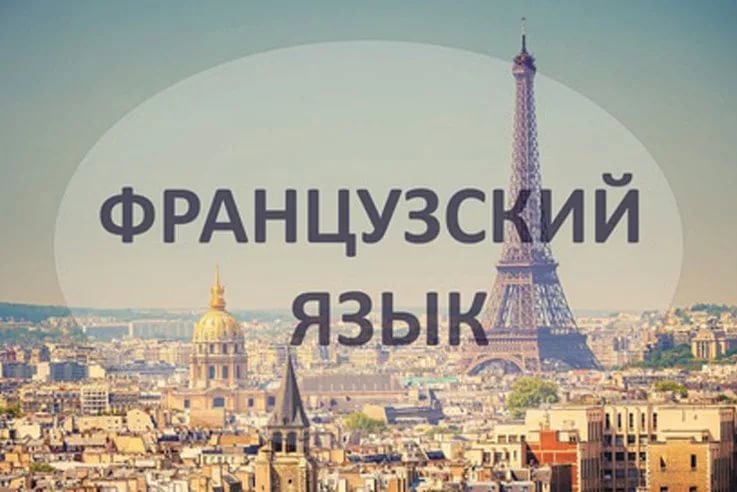 РМО учителейфранцузского языкаРуководитель РМО –Загорулько Ирина Васильевна,учитель французского языкаМБОУ СОШ № 41РМО учителейфранцузского языкаРуководитель РМО –Загорулько Ирина Васильевна,учитель французского языкаМБОУ СОШ № 41РМО учителейфранцузского языкаРуководитель РМО –Загорулько Ирина Васильевна,учитель французского языкаМБОУ СОШ № 41ТематикаФорма проведенияСроки и местопроведенияФ.И.О. ответственных1. Анализ работы РМО за 2018/2019 учебный год. Результаты ГИА в 9-х, 11-х классах    как основной показатель качества образования. 2. ФГОС СОО в практике учителя французского языка. 3.Системно-деятельностный подход в обучении иностранному языку.  4. Подготовка школьников к международным конкурсам и олимпиадам по французскому языку.5. План работы Ассоциации учителей французского языка на 2019/2020 учебный год.6. Составление банка данных учителей.Круглый столПрактикумАвгуст, 2019МБОУ СОШ № 41  1-2, 5-6. Загорулько И. В., учитель французского языка МБОУ СОШ № 41, руководитель РМО.3. Лобанская И. Г., учитель французского языка МБОУ СОШ   № 192.4. Максимова Д. Т., учитель французского языка МБОУ СОШ   № 64.1. Современные образовательные технологии, способствующие достижению личностных и метапредметных результатов обучения в соответствии с ФГОС.2. Технология сотрудничества как приём организации самостоятельной работы обучающихся. 3. Новости о работе Ассоциации учителей французского языка.4. Выявление затруднений у педагогов в работе по современным образовательным технологиям и оказание им методической помощи.  СеминарМастер-классНоябрь, 2019МБОУ СОШ № 41 1. Акиньшина Л. М., учитель французского языка МБОУ СОШ № 109.2-4. Загорулько И. В., учитель французского языка МБОУ СОШ № 41, руководитель РМО.1.   Актуальные проблемы иноязычного образования в условиях ФГОС.2. Использование приёма драматизации на начальном уровне обучения иностранному языку для повышения интереса обучающихся.3. Подготовка к ВПР по французскому языку учащихся 7-8-х классов.4. Анализ работы РМО учителей французского языка за 2019/2020 учебный год.5. Перспективное планирование работы РМО на 2020/2021 учебный год.6. Обработка результатов анкетирования педагогов - членов РМО.Семинар, итоговое заседаниеОбмен опытомПрактикумМарт, 2020МБОУ СОШ № 411. Максимова Д. Т., учитель французского языка МБОУ СОШ № 64.2, 4-6. Загорулько И. В., учитель французского языка МБОУ СОШ   № 41, руководитель РМО.3. Лобанская И. Г., учитель французского языка МБОУ СОШ   № 192. 